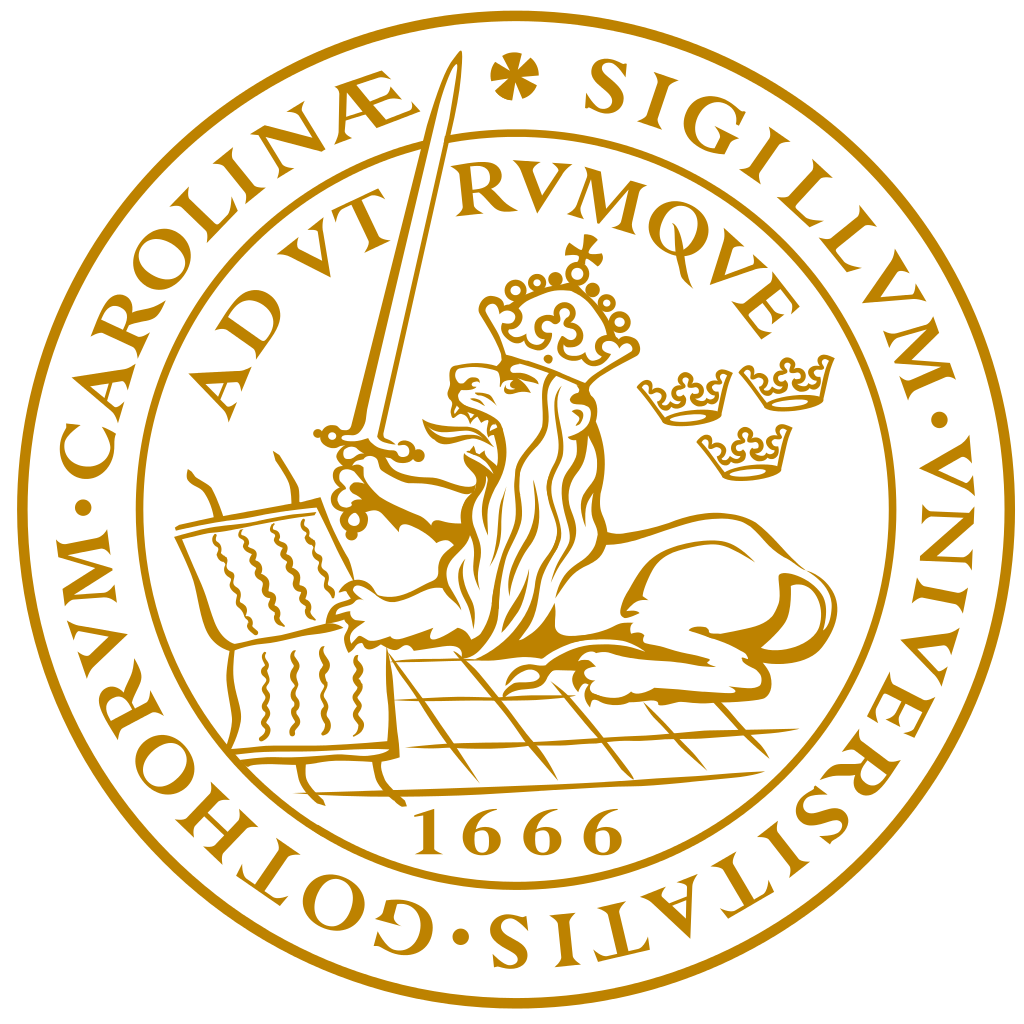 HT20TTPK10 Teaterns teori och praktik. Påbyggnadskurs 30 hpDelkurs 2. Teaterteoretisk och metodisk tillämpning, 7,5 hpDelkurs 3. Examensarbete, 15 hp(Fastställd i Sektionsstyrelse 2, SOL-Centrum,  2 juni 2020)LitteraturAjvide Lindqvist, John (2018), Misslyckas igen, misslyckas bätre. Anteckningar om skräck och skrivande, Stockholm: Ordfront (100 s)Bale, Kjersti (2009), Estetik. En introduktion, Göteborg: Daidalos (100 s)Birgerstam, Pirjo (2000). Skapande handling. Om idéernas födelse. Lund: Studentlitteratur. (100 s)Bogart, Anne (2007), And then, you act. Making art in an unpredictable world, London & New York: Routledge (50 s)Bok, Bengt (2013), Den dokumentära dramaturgin: anteckningar från ett sökande, Stockholm: Carlsson (150 s)Bornemark, Jonna & Fredrik Svenaeus (2009), Vad är praktisk kunskap? Huddinge: Södertörns högskola. (urval) (Finns att läsa online via LUB Search)Dysthe, Olga, Frøydis Hertzberg & T. L. Hoel (2010), Skriva för att lära: skrivande i högre utbildning, Lund: Studentlitteratur, (150 s)Elkjær, Lisbeth (red.)(2006), Re.Searching. Om praksisbaseret forskning i scenekunst, Köpenhamn: NordScen (50 s)Hartman, Jan (2004), Vetenskapligt tänkande, Lund: Studentlitteratur (100 s)Harvie, Jen & Andy Lavender (red.)(2010), Making contemporary theatre. International rehearsal processes, Manchester & New York: Manchester UP. (urval)Kaye, Nick (1996), Art into Theatre. Performance Interviews and documents, Amsterdam: Harwood Academic Publishers. (John Cage, Carolee Schneeman, Marina Abramovic, Tim Etchell, Elizabeth LeCompte m.fl)(urval)Kaye, Nick (2000), Site-Specific Art. Performance, Place and Documentation, London & New York: Routledge (urval)Kuoni, Carin & Chelsea Haines (2015), Entry Points. The Vera List Center Field Guide on Art and Social Justice, no 1, New York: Vera List Center for Art and Politics/Durham: Duke University Press (urval)Lappalainen, Jonna Hjertström (red.)(2015), Klassiska texter om praktisk kunskap, Södertörn högskola (urval)Marranca, Bonnie & Gautam Dasgupta (red.)(1999), Conversations on Art and Performance, Baltimore and London: John Hopkins University Press. (Robert Wilson, Elinor Fuchs, Gary Hill, Jerry Rojo, Laurie Anderson, Karen Finley m.fl.)(urval)Mattsson, Matts (2004), Att forska i praktiken, Uppsala: Kunskapsföretaget (100 s)McKenzie, Jon, Heike Roms & C.J.W.L. Wee (red.)(2010), Contesting Performance. Global Sites of Research, London: Palgrave MacMillan (urval)Peripeti. Tidskrift for dramaturgiske studier (no 25 – 2016)(bl.a. Sofie Lebech, ”Skrøbelige liv som værk”)(urval)Totalt: ca 1000 s.I kursen kan dessutom exempeluppsatser, tidningsartiklar, videovisningar, hörspel, teaterbesök och exkursioner ingå.